NÁVRHNARIADENIE VLÁDYSlovenskej republikyz ................ 2022,ktorým sa mení nariadenie vlády Slovenskej republiky č. 174/2017 Z. z., ktorým sa ustanovujú citlivé oblasti a zraniteľné oblastiVláda Slovenskej republiky podľa § 81 ods. 1 písm. b) zákona č. 364/2004 Z. z. o vodách a       o zmene zákona Slovenskej národnej rady č. 372/1990 Zb. o priestupkoch v znení neskorších predpisov (vodný zákon) nariaďuje:Čl. INariadenie vlády Slovenskej republiky č. 174/2017 Z. z., ktorým sa ustanovujú citlivé oblasti a zraniteľné oblasti sa mení takto:V § 2 odsek 1 znie: „(1) Za zraniteľné oblasti podľa § 34 vodného zákona sa ustanovujú pozemky alebo ich časti v obciach,1) ktorých zoznam je uvedený v prílohe č. 1 a ich poľnohospodárske využitie je upravené podmienkami a obmedzeniami podľa § 35 vodného zákona a osobitného predpisu.2)“.Poznámky pod čiarou k odkazom 1 a 2 znejú:„1) § 2 zákona Slovenskej národnej rady č. 369/1990 Zb. o obecnom zriadení v znení neskorších predpisov. 2) § 10b a 10c zákona č. 136/2000 Z. z. o hnojivách v znení neskorších predpisov.“.2. V prílohe č. 1 sa vypúšťajú položky s číselným kódom: „508454, 557315, 511463, 511480, 511757, 511773, 511790, 511994, 514756, 525677, 515523, 526304, 557757, 514969, 515019, 515540, 516198, 516538, 517097, 517330, 529346, 529401, 529397, 504874, 598119, 598151, 599875, 598127, 598194, 599972, 598216, 598208, 599883, 598224, 598682, 599018, 599824, 599816, 599913, 522368, 522651, 528463, 522694, 522872, 523208, 523372, 525553, 560022, 514748, 526070, 526312, 522333, 522350, 523160, 543331, 528447, 543748, 543896, 501301, 581097, 500941, 543063, 500925, 519138, 519251, 519430, 519723, 520331, 520403, 520454, 526428, 543292, 524361, 524395, 524638, 525316, 527840, 527866, 527998, 527505, 527688, 528030, 528081, 544086, 529176, 506001, 506184, 506346, 506427, 580449, 543004, 543055, 505803, 503746, 581399, 507342, 504211, 504238, 504572, 504653, 556114, 504882, 504271, 517895, 510271, 510467, 510564, 510611, 510726, 510262, 512168, 512206, 509728, 510025, 510033, 510050, 510246, 507300, 512559, 517801 a 558168.“.3. Prílohy č. 1 a 2 vrátane nadpisov znejú:                                                                                             „Príloha č. 1 
                                                                                             k nariadeniu vlády č. 174/2017 Z. z.ZOZNAM OBCÍ                                                                                             Príloha č. 2                                                                                               k nariadeniu vlády č. 174/2017 Z. z.“.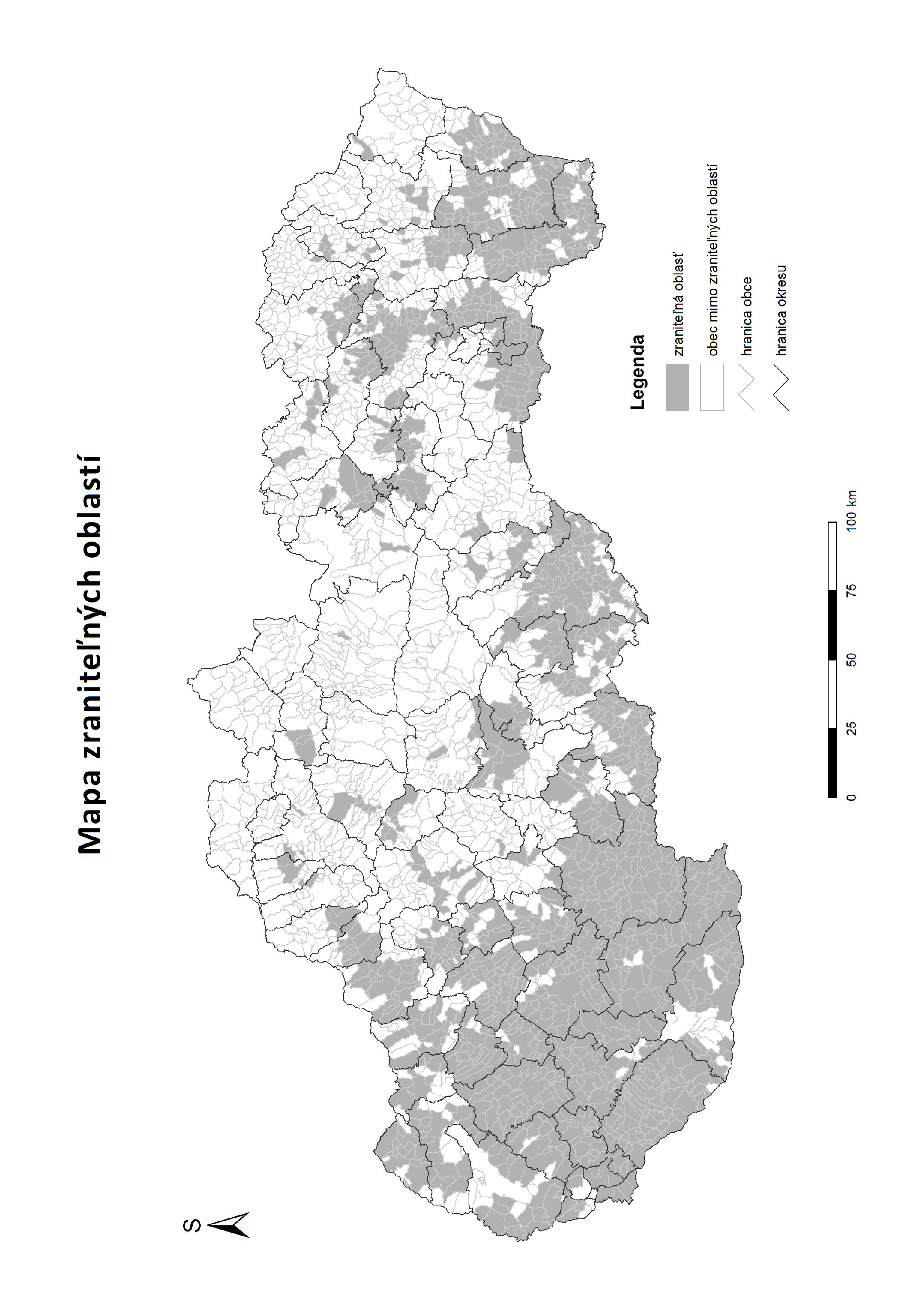 Poznámka pod čiarou k odkazu 3 znie:„3) Príloha vyhlášky Štatistického úradu Slovenskej republiky č. 438/2004 Z. z, ktorou sa vydáva klasifikácia štatistických územných jednotiek.“.Čl. IIToto nariadenie vlády nadobúda účinnosť 1. marca 2022 okrem bodu 3, ktorý nadobúda účinnosť 1. júla 2022.OkresObecKód obce3)Bánovce nad BebravouBánovce nad BebravouSK0221542652BorčanySK0221556793BrezolupySK0221542741DežericeSK0221542822Dolné NašticeSK0221542849DubničkaSK0221542857DvorecSK0221542873HaláčovceSK0221542890Malá HradnáSK0221505072Malé HosteSK0221505102NedašovceSK0221505200OtrhánkySK0221556289PečeňanySK0221505331PodlužanySK0221505358PochabanySK0221556742PravoticeSK0221505382PrusySK0221505412RuskovceSK0221505447RybanySK0221505455ŠišovSK0221505552UhrovecSK0221505625Veľké DržkovceSK0221545651Veľké HosteSK0221505684Veľké ChlievanySK0221505692VysočanySK0221505765Banská BystricaDúbravicaSK0321508586HrochoťSK0321508659HronsekSK0321580236SelceSK0321508985BardejovAbrahámovceSK0411519014BartošovceSK0411519049BuclovanySK0411519103HarhajSK0411519219HertníkSK0411519235JanovceSK0411519294KobylySK0411519341KochanovceSK0411519359KomárovSK0411519367KoprivnicaSK0411519375LopúchovSK0411519529OľšavceSK0411519677OsikovSK0411519707RaslaviceSK0411519936RešovSK0411519758StuľanySK0411519821TarnovSK0411519871VaniškovceSK0411518964Bratislava IIBratislava-Podunajské BiskupiceSK0102529311Bratislava-RužinovSK0102529320Bratislava-VrakuňaSK0102529338Bratislava IIIBratislava-RačaSK0103529354Bratislava-VajnorySK0103529362Bratislava IVBratislava-Devínska Nová VesSK0104529371Bratislava-DúbravkaSK0104529389Bratislava-LamačSK0104529419Bratislava-Záhorská BystricaSK0104529427Bratislava VBratislava-ČunovoSK0105529435Bratislava-JarovceSK0105529443Bratislava-PetržalkaSK0105529460Bratislava-RusovceSK0105529494BytčaBytčaSK0311517461KotešováSK0311517691DetvaDetvaSK0324518263DúbravySK0324518379KorytárkySK0324580520KriváňSK0324518549StožokSK0324518824VígľašSK0324518921Dolný KubínIstebnéSK0313509701PárnicaSK0313509973VeličnáSK0313510165Dunajská StredaBáčSK0211501441BakaSK0211501450BaloňSK0211501468Bellova VesSK0211555517BlahováSK0211501484Blatná na OstroveSK0211501492BodíkySK0211503461BoheľovSK0211501506ČakanySK0211501514ČenkovceSK0211580554Čiližská RadvaňSK0211501531DobrohošťSK0211501549Dolný BarSK0211501557Dolný ŠtálSK0211501611Dunajská StredaSK0211501433Dunajský KlátovSK0211555541GabčíkovoSK0211501573HoliceSK0211501581Horná PotôňSK0211501590Horné MýtoSK0211555568Horný BarSK0211501603HubiceSK0211501620HviezdoslavovSK0211501638JahodnáSK0211501654JaníkySK0211501662JurováSK0211501671KľúčovecSK0211501689Kostolné KračanySK0211501697Kráľovičove KračanySK0211501701KútnikySK0211501719KvetoslavovSK0211501727KyselicaSK0211580597LehniceSK0211501735Lúč na OstroveSK0211501743MacovSK0211555606MadSK0211555649Malé DvorníkySK0211555665MierovoSK0211501778Michal na OstroveSK0211501786ŇáradSK0211501930Nový ŽivotSK0211501808OhradySK0211501816OkočSK0211501824OľdzaSK0211501832Orechová PotôňSK0211501859PadáňSK0211501867PatašSK0211501883Potônske LúkySK0211582522PovodaSK0211555720RohovceSK0211501891SapSK0211501875ŠamorínSK0211501905Štvrtok na OstroveSK0211501913TopoľníkySK0211501921Trhová HradskáSK0211555576TrnávkaSK0211501956Trstená na OstroveSK0211501964Veľká PakaSK0211501972Veľké BlahovoSK0211501981Veľké DvorníkySK0211555673Veľký MederSK0211501522VieskaSK0211555746Vojka nad DunajomSK0211501999VrakúňSK0211502006VydranySK0211502014Zlaté KlasySK0211502022GalantaAbrahámSK0212503673Čierna VodaSK0212503690Čierny BrodSK0212503703Dolná StredaSK0212555789Dolný ChotárSK0212503754GalantaSK0212503665GáňSK0212503762Horné SalibySK0212503771HosteSK0212503789JánovceSK0212503827JelkaSK0212503835KajalSK0212503843KošútySK0212503860Malá MačaSK0212582638MatúškovoSK0212555754MostováSK0212503924PataSK0212503959Pusté SadySK0212503967Pusté ÚľanySK0212503975SereďSK0212504009SládkovičovoSK0212504017ŠalgočkaSK0212504033ŠintavaSK0212504041ŠoporňaSK0212504050TomášikovoSK0212504076TopoľnicaSK0212504084TrsticeSK0212504106VáhovceSK0212504114Veľká MačaSK0212504122Veľké ÚľanySK0212504131Veľký GrobSK0212504149Vinohrady nad VáhomSK0212504157Zemianske SadySK0212504181HlohovecBojničkySK0213506800ČerveníkSK0213506885Dolné OtrokovceSK0213506958Dolné TrhovišteSK0213506966Dolné ZeleniceSK0213556521DvorníkySK0213507024HlohovecSK0213507032Horné OtrokovceSK0213507075Horné TrhovišteSK0213556602Horné ZeleniceSK0213556530KľačanySK0213507172MaduniceSK0213507288MerašiceSK0213507326PastuchovSK0213507415RatkovceSK0213518620SasinkovoSK0213507521SiladiceSK0213507539TekolďanySK0213556611TepličkySK0213556645TrakoviceSK0213507661ŽlkovceSK0213507792HumennéHažín nad CirochouSK0412559598HumennéSK0412520004JankovceSK0412520292LieskovecSK0412520446UdavskéSK0412520926VeľopolieSK0412520977IlavaBohuniceSK0222582301BolešovSK0222512885BorčiceSK0222557391Dubnica nad VáhomSK0222513016IlavaSK0222513156KameničanySK0222557404KošecaSK0222513253LadceSK0222513296Nová DubnicaSK0222513440PruskéSK0222513598SedmerovecSK0222557412SlavnicaSK0222557421TuchyňaSK0222513725KežmarokAbrahámovceSK0413523399HradiskoSK0413523500HuncovceSK0413523526ĽubicaSK0413523682Spišská BeláSK0413523828TvarožnáSK0413523984VlkováSK0413524042VlkovceSK0413524051VrbovSK0413524077ŽakovceSK0413524123KomárnoBajčSK0231501034Bátorove KosihySK0231501395BodzaSK0231501042Bodzianske LúkySK0231555819BrestovecSK0231501069BúčSK0231501077ČíčovSK0231501093DulovceSK0231501123HoliareSK0231580911HurbanovoSK0231501140ChotínSK0231501158ImeľSK0231501166IžaSK0231501174Klížska NemáSK0231501191KomárnoSK0231501026Kravany nad DunajomSK0231501212LipovéSK0231501221MarcelováSK0231501239MartovceSK0231501247MočaSK0231501255ModranySK0231501263MudroňovoSK0231501271NesvadySK0231501280PatinceSK0231501310PribetaSK0231501328Radvaň nad DunajomSK0231501336SokolceSK0231501344ŠrobárováSK0231501352TôňSK0231501361Veľké KosihySK0231501387VirtSK0231555827Vrbová nad VáhomSK0231501409Košice - okolieBačkovíkSK0426521141BelžaSK0426521167BeniakovceSK0426521175BidovceSK0426521183BlažiceSK0426521191BohdanovceSK0426521205BudimírSK0426521221BuzicaSK0426521264CesticeSK0426521272ČakanovceSK0426521281ČaňaSK0426521299ČečejovceSK0426521302ČižaticeSK0426521311DebraďSK0426521329DrienovecSK0426521337Družstevná pri HornádeSK0426521345ĎurďošíkSK0426521353ĎurkovSK0426521361GečaSK0426521370GyňovSK0426521388HaniskaSK0426521400HosťovceSK0426518107HrašovíkSK0426521442ChorvátySK0426599310ChrastnéSK0426521477JaníkSK0426521485KecerovceSK0426521523KechnecSK0426559687Kokšov-BakšaSK0426521558KomárovceSK0426521566Košická PoliankaSK0426521582Košické OľšanySK0426521591KráľovceSK0426521612Malá IdaSK0426521655MilhosťSK0426580252MokranceSK0426521680Moldava nad BodvouSK0426521698Nižná HutkaSK0426518140Nižná KamenicaSK0426521728Nižná MyšľaSK0426521736Nižný ČajSK0426521744Nižný LánecSK0426521761Nová PolhoraSK0426521795ObišovceSK0426521817OlšovanySK0426521825PaňovceSK0426521850PederSK0426521868Perín-ChymSK0426521876PloskéSK0426521884RešicaSK0426521922RozhanovceSK0426521931RudníkSK0426521949RuskovSK0426521957Sady nad TorysouSK0426521965SeňaSK0426521973SokoľanySK0426559865SvinicaSK0426522040ŠemšaSK0426522066TrebejovSK0426522082TrsťanySK0426522091Trstené pri HornádeSK0426522104Turňa nad BodvouSK0426559784Turnianska Nová VesSK0426521779VajkovceSK0426522121ValalikySK0426522139Veľká IdaSK0426522147VtáčkovceSK0426522163Vyšná HutkaSK0426522171Vyšná MyšľaSK0426522198Vyšný ČajSK0426522201ŽarnovSK0426522252ŽdaňaSK0426522261Košice IIKošice-PoľovSK0423599859Košice-ŠacaSK0423599841Košice IVKošice-BarcaSK0425599093Košice-KrásnaSK0425599794Košice-ŠebastovceSK0425599786KrupinaBzovíkSK0325518212ČekovceSK0325518255DomaníkySK0325518336DrážovceSK0325518344DudinceSK0325518387Hontianske MoravceSK0325518409Hontianske NemceSK0325518417Hontianske TesáreSK0325518425Horné MladoniceSK0325518433JalšovíkSK0325518484Kozí VrbovokSK0325518514KrupinaSK0325518557LadzanySK0325518573LišovSK0325518603LitavaSK0325518611MedovarceSK0325518646RykynčiceSK0325518701SebechlebySK0325518735SelceSK0325518743SenohradSK0325518751SudinceSK0325518832SúdovceSK0325518841TeranySK0325518867TrpínSK0325518883UňatínSK0325518905Zemiansky VrbovokSK0325518956LeviceBajkaSK0232502049BátovceSK0232502057BešaSK0232502065BielovceSK0232502073BohuniceSK0232580937BorySK0232502090BrhlovceSK0232502103ČajkovSK0232502111ČakaSK0232502120ČataSK0232555843DemandiceSK0232502154DevičanySK0232502162Dolná SečSK0232502171Dolné SemerovceSK0232502189Dolný PialSK0232502197DomadiceSK0232502201DrženiceSK0232502219FarnáSK0232502227HokovceSK0232502243Hontianska VrbicaSK0232502251Hontianske TrsťanySK0232545350Horná SečSK0232502260Horné SemerovceSK0232502278Horné TurovceSK0232502286Horný PialSK0232502294HrkovceSK0232581895HronovceSK0232502324Hronské KľačanySK0232502332Hronské KosihySK0232502341IňaSK0232502359Ipeľský SokolecSK0232502375JabloňovceSK0232502383JesenskéSK0232556777Jur nad HronomSK0232502391Kalná nad HronomSK0232502413KeťSK0232502472KozárovceSK0232502421KrškanySK0232502430KubáňovoSK0232502448KukučínovSK0232502456KuraľanySK0232502464LeviceSK0232502031LokSK0232502481LontovSK0232502499LulaSK0232502502MálašSK0232502511Malé KozmálovceSK0232581135Malé LudinceSK0232502537Mýtne LudanySK0232502570Nová DedinaSK0232502588Nový TekovSK0232502596NýrovceSK0232502600OndrejovceSK0232502618PastovceSK0232502626PečeniceSK0232502634PlášťovceSK0232502642Plavé VozokanySK0232502651PodlužanySK0232502669Pohronský RuskovSK0232502677RybníkSK0232502707SantovkaSK0232502715SazdiceSK0232502723SikenicaSK0232502731SlatinaSK0232502740Starý HrádokSK0232502758Starý TekovSK0232502766ŠahySK0232502782ŠalovSK0232502791ŠarovceSK0232502804TehlaSK0232502812Tekovské LužanySK0232502821Tekovský HrádokSK0232502847TlmačeSK0232502863TupáSK0232502871TuráSK0232502880Veľké KozmálovceSK0232581160Veľké LudinceSK0232502910Veľké TurovceSK0232502928Veľký ĎurSK0232502936Vyškovce nad IpľomSK0232502944Vyšné nad HronomSK0232502952ZalabaSK0232502961ZbrojníkySK0232502979ŽeliezovceSK0232502987ŽemberovceSK0232502995ŽemliareSK0232503002LevočaBaldovceSK0414526371BijacovceSK0414526401DomaňovceSK0414526479DravceSK0414526487Granč-PetrovceSK0414526517JablonovSK0414543179KlčovSK0414543225NemešanySK0414543381Spišské PodhradieSK0414543578Spišský ŠtvrtokSK0414543624Liptovský MikulášJakubovanySK0315510505LučenecBelinaSK0326511234BoľkovceSK0326511251BulharySK0326558273BuzitkaSK0326511293ČakanovceSK0326511323ČamovceSK0326511331FiľakovoSK0326511391Gregorova VieskaSK0326557331HaličSK0326511421LehôtkaSK0326511528LovinobaňaSK0326511552LupočSK0326511579MaškováSK0326511609MučínSK0326511625Nové HonySK0326511676Panické DravceSK0326511692PincináSK0326511714PlešSK0326511722PodrečanySK0326511749PršaSK0326511781RatkaSK0326511811Stará HaličSK0326511846ŠávoľSK0326511854ŠídSK0326511871ŠuriceSK0326511897TomášovceSK0326511919TrebeľovceSK0326511927TrenčSK0326557340Veľké DravceSK0326512010VidináSK0326557307MalackyBorinkaSK0106507831GajarySK0106507890JakubovSK0106507962KostolišteSK0106508012KuchyňaSK0106508021LábSK0106508039LozornoSK0106508055MalackySK0106508063Malé LeváreSK0106504556PernekSK0106508161Plavecké PodhradieSK0106504629Plavecký MikulášSK0106504637RohožníkSK0106504769SološnicaSK0106504858StupavaSK0106508233SuchohradSK0106508241Vysoká pri MoraveSK0106508349Záhorská VesSK0106508365ZohorSK0106508381MartinBeniceSK0316512061KarlováSK0316512346Košťany nad TurcomSK0316512371MartinSK0316512036PríbovceSK0316512524RakovoSK0316512541ŽabokrekySK0316512834MichalovceBánovce nad OndavouSK0427522295BešaSK0427528137BudkovceSK0427522376ČečehovSK0427522392ČičarovceSK0427528277DrahňovSK0427528331DúbravkaSK0427522406FalkušovceSK0427522414HažínSK0427522449HnojnéSK0427522465HorovceSK0427522481IňačovceSK0427522511IžkovceSK0427528391KačanovSK0427522571Kapušianske KľačanySK0427528404LesnéSK0427522724LúčkySK0427522741MalčiceSK0427522759Malé RaškovceSK0427522767MarkovceSK0427522783Maťovské VojkovceSK0427528579MichalovceSK0427522279MoravanySK0427522791Nacina VesSK0427522805OborínSK0427528633OreskéSK0427522848PalínSK0427522864PetrikovceSK0427522881Petrovce nad LaborcomSK0427522902PozdišovceSK0427522961PtrukšaSK0427528692Pusté ČemernéSK0427522988Rakovec nad OndavouSK0427522996RuskáSK0427528714SennéSK0427523054SlavkovceSK0427523062StaréSK0427523097StrážskeSK0427523101StretavaSK0427523119StretavkaSK0427523127SuchéSK0427523135TrhovišteSK0427523186Veľké KapušanySK0427543853Veľké RaškovceSK0427543870Veľké SlemenceSK0427543888VinnéSK0427523259VojanySK0427543942VoľaSK0427523275VrbnicaSK0427523283Vysoká nad UhomSK0427523291ZalužiceSK0427523241ZávadkaSK0427523348Zemplínska ŠirokáSK0427523364Zemplínske KopčanySK0427522635MyjavaBrestovecSK0223504254HrašnéSK0223506079KostolnéSK0223506141KrajnéSK0223506150MyjavaSK0223504581PodkylavaSK0223506419PoliankaSK0223504661PoriadieSK0223504688VrbovceSK0223504971NitraAlekšinceSK0233500020BábSK0233500046BabindolSK0233581623BrančSK0233500071Cabaj-ČáporSK0233545589ČabSK0233582387ČakajovceSK0233500101ČechynceSK0233555886ČeľadiceSK0233500135ČifáreSK0233500160Dolné ObdokovceSK0233500194GolianovoSK0233500232Horné LefantovceSK0233545635HosťováSK0233555959Ivanka pri NitreSK0233558320JarokSK0233500356JelenecSK0233500372JelšovceSK0233500381KapinceSK0233500399KlasovSK0233500402KolíňanySK0233500411LehotaSK0233500453Lúčnica nad ŽitavouSK0233500470LukáčovceSK0233500488LužiankySK0233580899Malé ChyndiceSK0233556785Malé ZálužieSK0233500534Malý CetínSK0233555908Malý LapášSK0233555851MelekSK0233500569MojmírovceSK0233500577NitraSK0233500011Nitrianske HrnčiarovceSK0233556696Nová Ves nad ŽitavouSK0233500631Nové SadySK0233500640PaňaSK0233500666PohraniceSK0233500682Poľný KesovSK0233500691RišňovceSK0233500704RumanováSK0233500712SvätoplukovoSK0233555991ŠtefanovičováSK0233581691ŠuriankySK0233500780TajnáSK0233500798TelinceSK0233555967Veľká DolinaSK0233500844Veľké ChyndiceSK0233500518Veľké ZálužieSK0233500887Veľký CetínSK0233500895Veľký LapášSK0233555860VinodolSK0233500917VrábleSK0233500933ZbehySK0233500950ŽiranySK0233500992ŽitavceSK0233501018Nové Mesto nad VáhomBeckovSK0224505846BrunovceSK0224505889ČachticeSK0224505901ČastkovceSK0224505919Dolné SrnieSK0224505951HaluziceSK0224556424Hôrka nad VáhomSK0224505994HrachovišteSK0224506061KočovceSK0224506125LúkaSK0224506206ModrováSK0224506249ModrovkaSK0224506257Moravské LieskovéSK0224506265Nová Ves nad VáhomSK0224556459Nové Mesto nad VáhomSK0224506338PotvoriceSK0224506435PovažanySK0224506443Stará TuráSK0224506524Trenčianske BohuslaviceSK0224506583VaďovceSK0224506630Nové ZámkyAndovceSK0234503029BajtavaSK0234503037BánovSK0234503045BardoňovoSK0234503053BeláSK0234503061BešeňovSK0234503070BíňaSK0234503088BranovoSK0234503096BrutySK0234503100ČechySK0234503118ČerníkSK0234503126DedinkaSK0234503134DubníkSK0234503169Dvory nad ŽitavouSK0234503177GbelceSK0234503185HulSK0234503193ChľabaSK0234503207JasováSK0234503215JatovSK0234503223Kamenica nad HronomSK0234503231KamenínSK0234503240Kamenný MostSK0234503258KmeťovoSK0234503266KoltaSK0234503274KomjaticeSK0234503282KomočaSK0234503291LeľaSK0234503312LipováSK0234503321ĽubáSK0234503339Malá nad HronomSK0234503347Malé KosihySK0234503355MaňaSK0234503363Michal nad ŽitavouSK0234503371MojzesovoSK0234503398MužlaSK0234503401NánaSK0234556092Nová VieskaSK0234503436Nové ZámkySK0234503011ObidSK0234582361PalárikovoSK0234503452PavlováSK0234556033PodhájskaSK0234503479PozbaSK0234503487RadavaSK0234503495RastislaviceSK0234503509RúbaňSK0234503517SalkaSK0234503525SemerovoSK0234503533SikeničkaSK0234503541StrekovSK0234503550SvodínSK0234503568ŠarkanSK0234503576ŠtúrovoSK0234503584ŠuranySK0234503592TrávnicaSK0234503606TvrdošovceSK0234503614Veľké LovceSK0234503631Veľký KýrSK0234503380VlkasSK0234556025ZemnéSK0234503649PartizánskeBošanySK0225542733Ješkova VesSK0225556416Klátova Nová VesSK0225543047KrásnoSK0225556246Livinské OpatovceSK0225556190Malé KršteňanySK0225505129Malé UherceSK0225580953NadliceSK0225505170NedanovceSK0225505196OstraticeSK0225505307PartizánskeSK0225505315PažiťSK0225505323TurčiankySK0225556271Veľké UherceSK0225505722Veľký KlížSK0225505731PezinokBáhoňSK0107507806BudmericeSK0107507849ČastáSK0107507857DoľanySK0107507873JablonecSK0107507946ModraSK0107508101PezinokSK0107508179Slovenský GrobSK0107508225Svätý JurSK0107507989ŠenkviceSK0107508250ŠtefanováSK0107508268ViničnéSK0107508306VinosadySK0107508314VištukSK0107508322PiešťanyBašovceSK0214558354BorovceSK0214506834Dolný LopašovSK0214506982DrahovceSK0214506991DubovanySK0214507008DucovéSK0214558338HubinaSK0214556581ChtelnicaSK0214507121Kočín-LančárSK0214507199KrakovanySK0214507229NižnáSK0214507369OstrovSK0214507385PečeňadySK0214507431PiešťanySK0214507440PrašníkSK0214507466RakoviceSK0214507482RatnovceSK0214507491SokolovceSK0214507563ŠípkovéSK0214558397ŠterusySK0214556548TrebaticeSK0214507679Veľké KostoľanySK0214507709Veľké OrvišteSK0214556572VeseléSK0214507725VrbovéSK0214507750PoltárBrezničkaSK0327511269Hrnčiarska VesSK0327514900Hrnčiarske ZalužanySK0327514918KalinovoSK0327511471Kokava nad RimavicouSK0327511498MládzovoSK0327511617OzdínSK0327511684PoltárSK0327511765RovňanySK0327511820SelceSK0327515515SušanySK0327515591UhorskéSK0327511978Veľká VesSK0327512001PopradJánovceSK0416523542KravanySK0416523593ŠvábovceSK0416523950Považská BystricaPlevník-DrienovéSK0226513474PrešovAbranovceSK0417524158BrestovSK0417524212BretejovceSK0417524221DrienovSK0417524352Dulova VesSK0417524387FuliankaSK0417524417GregorovceSK0417524433HaniskaSK0417518522ChmeľovSK0417524506Chminianska Nová VesSK0417524522JanovíkSK0417524590KapušanySK0417524620KojaticeSK0417524654KokošovceSK0417524662LadaSK0417524727LažanySK0417524735LemešanySK0417524743LičartovceSK0417524760ĽuboticeSK0417518590Malý ŠarišSK0417524841MedzanySK0417556823MošurovSK0417524905NemcovceSK0417524913PetrovanySK0417525014PrešovSK0417524140Ruská Nová VesSK0417525138SeniakovceSK0417525162SviniaSK0417525171Šarišské BohdanovceSK0417525201ŠirokéSK0417525260TeriakovceSK0417525286TrnkovSK0417525324TulčíkSK0417525341VarhaňovceSK0417525383Veľký SlivníkSK0417525391Veľký ŠarišSK0417525405VíťazSK0417525413Vyšná ŠebastováSK0417525430ZáborskéSK0417525448ZáhradnéSK0417525456ŽehňaSK0417525499ŽupčanySK0417525511PrievidzaBojniceSK0227513903BystričanySK0227513911Diviacka Nová VesSK0227513954Horné VesteniceSK0227514012KocuranySK0227514098KošSK0227514110LazanySK0227514128Lehota pod VtáčnikomSK0227514136Nedožery-BrezanySK0227514209Nitrianske SučanySK0227514241Opatovce nad NitrouSK0227514284PoluvsieSK0227514314PúchovBelušaSK0228512851Dolné KočkovceSK0228557439HorovceSK0228513121Lednické RovneSK0228513326VisolajeSK0228513776RevúcaDržkovceSK0328514675GemerSK0328514721Gemerský SadSK0328525685HucínSK0328525766KameňanySK0328525812LicinceSK0328525901LubeníkSK0328525928OtročokSK0328515256RatkováSK0328515370RevúcaSK0328526142RybníkSK0328515507SásaSK0328557820TornaľaSK0328515612ŽiarSK0328515833Rimavská SobotaBabinecSK0329514489BarcaSK0329514501BátkaSK0329514519BelínSK0329514535BlhovceSK0329514543BottovoSK0329514551BudikovanySK0329514586CakovSK0329514594ČerenčanySK0329514608Dolné ZahoranySK0329514632DražiceSK0329514641DrienčanySK0329514659DubovecSK0329514691DulovoSK0329557919FigaSK0329514713GemerčekSK0329514730Gemerské DechtáreSK0329514764Gemerské MichalovceSK0329557889Gemerský JablonecSK0329514781HodejovecSK0329514845HosticeSK0329514861HostišovceSK0329514870HrachovoSK0329514888HrušovoSK0329514926HubovoSK0329514934HusináSK0329514942ChanavaSK0329514951IvaniceSK0329514985JaniceSK0329514993JesenskéSK0329515001KalošaSK0329515027KocihaSK0329515051KonrádovceSK0329515060KráľSK0329515078KraskovoSK0329515086Lehota nad RimavicouSK0329515124LenartovceSK0329515132LenkaSK0329515141LukovištiaSK0329515175NeporadzaSK0329515205Nižný SkálnikSK0329557790Nová BaštaSK0329515230OrávkaSK0329515248OžďanySK0329515264PadarovceSK0329515272PavlovceSK0329515281RadnovceSK0329515353RakytníkSK0329557854RiečkaSK0329557765Rimavská BaňaSK0329515426Rimavská SobotaSK0329514462Rimavské JanovceSK0329515469Rimavské ZalužanySK0329557811RuminceSK0329515493StránskaSK0329515566StudenáSK0329515582SútorSK0329515604ŠimonovceSK0329515621ŠirkovceSK0329515639ŠtrkovecSK0329515655TachtySK0329515663Teplý VrchSK0329515671TomášovceSK0329515698Uzovská PanicaSK0329515701ValiceSK0329515795VčelinceSK0329515710Veľké TeriakovceSK0329515736Veľký BlhSK0329515744Vieska nad BlhomSK0329515752VlkyňaSK0329515779Vyšné ValiceSK0329557901ZádorSK0329515817ZacharovceSK0329557927RožňavaBretkaSK0428514578HrhovSK0428525740Jablonov nad TurňouSK0428525782OchtináSK0428526053RochovceSK0428526177RoštárSK0428526185SlavošovceSK0428526282SabinovDaleticeSK0418524328HubošovceSK0418524492Jakubova VoľaSK0418524565JakubovanySK0418524573JarovniceSK0418524603KamenicaSK0418524611OstrovanySK0418524981Pečovská Nová VesSK0418525006RažňanySK0418525090SabinovSK0418525146Šarišské MichaľanySK0418525235Šarišské SokolovceSK0418525243UzovceSK0418525359Uzovský ŠalgovSK0418525375SenecBernolákovoSK0108507814BlatnéSK0108507822BoldogSK0108503681ČatajSK0108507865Dunajská LužnáSK0108545333HamuliakovoSK0108507903Hrubá BoršaSK0108503797Hrubý ŠúrSK0108503801Hurbanova VesSK0108503819Chorvátsky GrobSK0108507911IgramSK0108555487Ivanka pri DunajiSK0108507938KalinkovoSK0108507997KaplnaSK0108555495Kostolná pri DunajiSK0108503851Kráľová pri SenciSK0108503894MalinovoSK0108508071MiloslavovSK0108508098Most pri BratislaveSK0108508110Nová DedinkaSK0108508136Nový SvetSK0108582549RecaSK0108503983RovinkaSK0108508209SenecSK0108508217TomášovSK0108508276TureňSK0108508284Veľký BielSK0108508292VlkySK0108508331ZálesieSK0108555509SenicaBorský Svätý JurSK0215504220CerováSK0215504297ČárySK0215504319ČastkovSK0215504327DojčSK0215504335JablonicaSK0215504416KoválovSK0215504475KuklovSK0215504491Lakšárska Nová VesSK0215504521OsuskéSK0215504602Plavecký PeterSK0215504645PrievalySK0215504726RohovSK0215556122RovenskoSK0215504777RybkySK0215556131SenicaSK0215504203SmolinskéSK0215504823SmrdákySK0215504831SobotišteSK0215504840Šaštín-StrážeSK0215504891ŠtefanovSK0215504904SkalicaDubovceSK0216504343GbelySK0216504351HolíčSK0216504378KoválovecSK0216504483LetničieSK0216504530LopašovSK0216504548Mokrý HájSK0216504564OreskéSK0216504599Petrova VesSK0216504611Popudinské MočidľanySK0216504670PrietržkaSK0216504718RadimovSK0216504734RadošovceSK0216504742SkalicaSK0216504815TrnovecSK0216504912UnínSK0216504939VrádišteSK0216504963SninaHostoviceSK0419520209SobranceBežovceSK0429522325BunkovceSK0429522384FekišovceSK0429522422HlivištiaSK0429522457HorňaSK0429522473HusákSK0429522490ChoňkovceSK0429522503JasenovSK0429522538JenkovceSK0429522554KolibabovceSK0429522601KoňušSK0429522627KoromľaSK0429522643KrčavaSK0429522660KristySK0429522678LekárovceSK0429522716Nižná RybnicaSK0429522813Nižné NemeckéSK0429522821OrechováSK0429522830OstrovSK0429522856PinkovceSK0429522911PorostovSK0429522937PriekopaSK0429522970RuskovceSK0429523020SejkovSK0429523046SobranceSK0429523089TibavaSK0429523178ÚbrežSK0429523224VojnatinaSK0429523267Vyšné NemeckéSK0429523313ZáhorSK0429523330Spišská Nová VesArnutovceSK042A526363BystranySK042A526436DanišovceSK042A526444HincovceSK042A526568Chrasť nad HornádomSK042A543152IliašovceSK042A543161JamníkSK042A543195OdorínSK042A543403SmižanySK042A560154Spišská Nová VesSK042A526355Spišské TomášovceSK042A543586Spišské VlachySK042A543594Spišský HrušovSK042A543616VítkovceSK042A543713ŽehraSK042A526657Stará ĽubovňaHniezdneSK041A526720KamienkaSK041A526789ĽubotínSK041A526878PlavečSK041A526959PlavnicaSK041A526967Šarišské JastrabieSK041A527041StropkovBreznicaSK041B527157DuplínSK041B527262ChotčaSK041B527335KrušinecSK041B527475LomnéSK041B527513TisinecSK041B527912Turany nad OndavouSK041B527939VyškovceSK041B528021SvidníkDukovceSK041C580601KalništeSK041C519316KračúnovceSK041C519391KukováSK041C519448LúčkaSK041C519537StročínSK041C527831ŽelezníkSK041C519987ŽelmanovceSK041C519995ŠaľaDiakovceSK0235503711Dlhá nad VáhomSK0235503720HájskeSK0235500241Horná KráľováSK0235555878Kráľová nad VáhomSK0235503886MočenokSK0235500739NededSK0235503932SeliceSK0235503991ŠaľaSK0235504025TešedíkovoSK0235504068Trnovec nad VáhomSK0235504092VlčanySK0235504165ŽihárecSK0235504190TopoľčanyArdanovceSK0236556220BelinceSK0236542661BiskupováSK0236542695BlesovceSK0236542709ČeľadinceSK0236556297ČermanySK0236542792Dvorany nad NitrouSK0236556262Hajná Nová VesSK0236542881Horné ChlebanySK0236556351Horné ObdokovceSK0236542938Horné ŠtitáreSK0236542954HrušovanySK0236542971ChrabranySK0236556165JacovceSK0236556157KamanováSK0236543039KovarceSK0236543071KrtovceSK0236543110KrušovceSK0236556149KuzmiceSK0236581704LipovníkSK0236505021LudaniceSK0236505048LužanySK0236505064Malé RipňanySK0236505137NemčiceSK0236581305NemečkySK0236505226Nitrianska BlatnicaSK0236505234Nitrianska StredaSK0236505242NorovceSK0236505251OponiceSK0236505285OrešanySK0236556211PrašiceSK0236505374PráznovceSK0236581658PreseľanySK0236505404RadošinaSK0236505421RajčanySK0236505439SolčanySK0236505498SolčiankySK0236556327SúlovceSK0236505510SvrbiceSK0236556238ŠalgovceSK0236505536TesáreSK0236505561TopoľčanySK0236504998TovarníkySK0236580457TvrdomesticeSK0236505617UrminceSK0236505641Veľké DvoranySK0236505676Veľké RipňanySK0236505714VelušovceSK0236505749VozokanySK0236505757ZávadaSK0236505773TrebišovBačkaSK042B528102BaraSK042B528129BoľSK042B528161BoršaSK042B528170BrehovSK042B528200CejkovSK042B528234ČeľovceSK042B528242ČerhovSK042B528251ČernochovSK042B528269Čierna nad TisouSK042B528293DobráSK042B528323DvoriankySK042B528340EgrešSK042B528358HraňSK042B528366HrčeľSK042B528374HriadkySK042B528382KazimírSK042B528421KožuchovSK042B528439LastovceSK042B528501LelesSK042B528510LuhyňaSK042B528528Malá TŕňaSK042B513792Malé OzorovceSK042B528536Malé TrakanySK042B528544Malý HorešSK042B528552MichaľanySK042B528587Nižný ŽipovSK042B528609NovosadSK042B528617Nový RuskovSK042B528625ParchovanySK042B528676PlechoticeSK042B528641PoľanySK042B528668PribeníkSK042B528684RadSK042B528706SečovceSK042B528722SirníkSK042B543730Slovenské Nové MestoSK042B543756SoľničkaSK042B543764SomotorSK042B543772StančaSK042B513849StrážneSK042B543799Streda nad BodrogomSK042B543802SvätušeSK042B528650SviniceSK042B543811TrebišovSK042B528099TrnávkaSK042B543829VeľatySK042B543845Veľké OzorovceSK042B543861Veľký HorešSK042B543900Veľký KamenecSK042B543918ViničkySK042B543926VišňovSK042B543934VojčiceSK042B543951VojkaSK042B543969ZatínSK042B543977ZbehňovSK042B543985ZemplínSK042B543993Zemplínska Nová VesSK042B544001Zemplínska TeplicaSK042B544019Zemplínske HradišteSK042B544027Zemplínske JastrabieSK042B544035Zemplínsky BrančSK042B544043TrenčínAdamovské KochanovceSK0229505838Dolná SúčaSK0229505943HrabovkaSK0229506044Chocholná-VelčiceSK0229506087IvanovceSK0229506095Kostolná-ZáriečieSK0229506133Melčice-LieskovéSK0229545686Mníchova LehotaSK0229506231NemšováSK0229506281NeporadzaSK0229506290OpatovceSK0229506371Skalka nad VáhomSK0229546682SoblahovSK0229506508SvinnáSK0229506532ŠtvrtokSK0229506541Trenčianska TepláSK0229506559Trenčianska TurnáSK0229506567Trenčianske JastrabieSK0229506591Trenčianske MiticeSK0229506605Trenčianske StankovceSK0229545741TrenčínSK0229505820Veľké BierovceSK0229506656ZamarovceSK0229556475TrnavaBiely KostolSK0217580473BíňovceSK0217506788Bohdanovce nad TrnavouSK0217506796BolerázSK0217506818BorováSK0217506826BrestovanySK0217506842BučanySK0217506851BukováSK0217506869CíferSK0217506877DechticeSK0217506893DlháSK0217556599Dobrá VodaSK0217506915Dolná KrupáSK0217506923Dolné DubovéSK0217506931Dolné LovčiceSK0217556661Dolné OrešanySK0217506940Horná KrupáSK0217507041Horné DubovéSK0217507059Horné OrešanySK0217507067Hrnčiarovce nad ParnouSK0217581020Jaslovské BohuniceSK0217507156KátlovceSK0217507164KošolnáSK0217507211Križovany nad DudváhomSK0217556483LošonecSK0217556688MajcichovSK0217507296MalženiceSK0217507318NaháčSK0217507351OpojSK0217556491PavliceSK0217556556RadošovceSK0217556653RužindolSK0217507512Slovenská Nová VesSK0217556564SmoleniceSK0217507555Suchá nad ParnouSK0217507571ŠelpiceSK0217556670ŠpačinceSK0217507601ŠúrovceSK0217507636TrnavaSK0217506745TrstínSK0217507687VlčkovceSK0217556513VoderadySK0217507741ZavarSK0217507768ZelenečSK0217507776ZvončínSK0217581488Turčianske TepliceAbramováSK0319512044BodorováSK0319512095Malý ČepčínSK0319512443MoškovecSK0319512451MošovceSK0319512460Slovenské PravnoSK0319512621Veľký ČepčínSK0319512788Veľký KrtíšBalog nad IpľomSK032A515868BátorováSK032A515876BušinceSK032A515892ČebovceSK032A515906ČeláreSK032A515914Dačov LomSK032A515949DolinkaSK032A515957Dolná StrehováSK032A515965Dolné PlachtinceSK032A515973Dolné StrháreSK032A515981GlabušovceSK032A516007Horná StrehováSK032A516015ChrastinceSK032A516058ChrťanySK032A516066Ipeľské PredmostieSK032A516074Kamenné KosihySK032A516082KiarovSK032A516091KleňanySK032A516104KoláreSK032A516112KosihovceSK032A516121Kosihy nad IpľomSK032A516139KováčovceSK032A516147LeseniceSK032A516155ĽuboriečkaSK032A516163Malá ČalomijaSK032A516171Malé StracinySK032A558206Malý KrtíšSK032A558192MuľaSK032A516228NeninceSK032A516236Nová VesSK032A516244ObeckovSK032A516252OlovárySK032A516261Opatovská Nová VesSK032A516279PôtorSK032A516295PríbelceSK032A516317SečiankySK032A516333SeľanySK032A516341SklabináSK032A516376Slovenské ĎarmotySK032A516384Slovenské KľačanySK032A516392SucháňSK032A516414ŠirákovSK032A516431TrebušovceSK032A516457Veľká ČalomijaSK032A516465Veľká Ves nad IpľomSK032A516473Veľké StracinySK032A558214Veľké ZlievceSK032A516490Veľký KrtíšSK032A515850VieskaSK032A516511VinicaSK032A516520ZáhorceSK032A516546ZávadaSK032A516554ZomborSK032A516562ŽelovceSK032A516571Vranov nad TopľouBystréSK041D544094ČaklovSK041D544116Dlhé KlčovoSK041D544175HencovceSK041D581674JasenovceSK041D528749Jastrabie nad TopľouSK041D528757Kamenná PorubaSK041D528773KučínSK041D528811MajerovceSK041D528838Malá DomašaSK041D528846Nižný HrabovecSK041D528901Nižný HrušovSK041D528919Nižný KručovSK041D528927PošaSK041D529001SačurovSK041D529125Sečovská PoliankaSK041D529133SedliskáSK041D529141VechecSK041D529222Vranov nad TopľouSK041D544051Vyšný ŽipovSK041D529257Zlaté MoravceBeladiceSK0237500062ČaradiceSK0237500127Červený HrádokSK0237555916Čierne KľačanySK0237500151HostieSK0237500283HosťovceSK0237500305ChočaSK0237500321LadiceSK0237500437LovceSK0237500461MachulinceSK0237500500Malé VozokanySK0237555924MankovceSK0237500542Martin nad ŽitavouSK0237500551NemčiňanySK0237500585NevericeSK0237500593NevidzanySK0237500607SľažanySK0237500747SlepčanySK0237500755Tekovské NemceSK0237517305Tesárske MlyňanySK0237500810TopoľčiankySK0237500828VelčiceSK0237500836Veľké VozokanySK0237555932Vieska nad ŽitavouSK0237500909Zlaté MoravceSK0237500968ŽikavaSK0237500984ZvolenBudčaSK032B518204LieskovecSK032B558133OčováSK032B518662SielnicaSK032B518760SliačSK032B518808ZvolenSK032B518158Zvolenská SlatinaSK032B518972ŽarnovicaHronský BeňadikSK032C516830Tekovská BreznicaSK032C517291VoznicaSK032C517356ŽarnovicaSK032C517381Žiar nad HronomDolná TrnávkaSK032D516724Dolná ŽdaňaSK032D516741ŽilinaDolný HričovSK031B517526GbeľanySK031B517551Horný HričovSK031B517593